MODELO DE AUTOAVALIAÇÃO DE FUNCIONÁRIOS                                      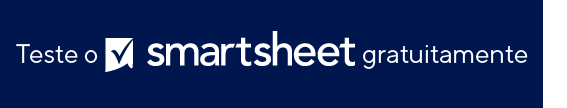 AVISO DE ISENÇÃO DE RESPONSABILIDADEQualquer artigo, modelo ou informação fornecidos pela Smartsheet no site são apenas para referência. Embora nos esforcemos para manter as informações atualizadas e corretas, não fornecemos garantia de qualquer natureza, seja explícita ou implícita, a respeito da integridade, precisão, confiabilidade, adequação ou disponibilidade do site ou das informações, artigos, modelos ou gráficos contidos no site. Portanto, toda confiança que você depositar nessas informações será estritamente por sua própria conta e risco.NOMEDEPARTAMENTO/UNIDADECARGO/FUNÇÃOPERÍODO PARA AUTOANÁLISEDATA DE ENVIO DA AUTOANÁLISEAbaixo, forneça detalhes e exemplos de suas conquistas durante o período de análise. Inclua o status/resultado relacionado às metas e objetivos da organização que você definiu para o período de análise. 

Trate isso como uma oportunidade para avaliar seu desempenho no trabalho, a fim de facilitar uma conversa substancial com seu supervisor sobre o processo geral de análise. Envie essas informações ao seu supervisor antes de sua análise de desempenho. Além disso, envie qualquer documentação que suporte suas conquistas. Abaixo, forneça detalhes e exemplos de suas conquistas durante o período de análise. Inclua o status/resultado relacionado às metas e objetivos da organização que você definiu para o período de análise. 

Trate isso como uma oportunidade para avaliar seu desempenho no trabalho, a fim de facilitar uma conversa substancial com seu supervisor sobre o processo geral de análise. Envie essas informações ao seu supervisor antes de sua análise de desempenho. Além disso, envie qualquer documentação que suporte suas conquistas. ÁREAS DE AUTOAVALIAÇÃONOTAS/EXEMPLOSConhecimentos específicos para o trabalho 
Você possui e aplica a experiência, o conhecimento e a prática para alcançar resultados sólidos? Você trabalha de forma eficaz e eficiente? Habilidades específicas para o trabalho 
Você demonstra a aptidão e a competência para desempenhar suas responsabilidades de trabalho? Você alcança os resultados que sua organização espera de você? COMPETÊNCIASCOMPETÊNCIASAdaptabilidade 
Você é flexível e receptivo em relação a novas ideias e abordagens? Em resposta a eventos inesperados e às demandas flutuantes do seu trabalho, você se adapta facilmente a planos, metas e ações? Colaboração
Você cultiva relacionamentos positivos? Quão disposto você está a aprender com os outros? Você reconhece como os comportamentos pessoais e as emoções afetam os outros? Comunicação 
Você transmite suas ideias de forma clara e respeitosa? Você demonstra habilidades de escuta eficazes? Qualidades de liderança
Você é automotivado e capaz de ganhar a confiança dos outros? Você consegue inspirá-los a trabalhar em direção a um objetivo comum? Você reconhece as contribuições dos outros?Integridade 
Você tem a capacidade de tomar decisões pelas razões certas/éticas? Você pratica honestidade/integridade ao cumprir suas responsabilidades de trabalho? Inclusividade 
Você promove um ambiente inclusivo mostrando respeito pelas diferenças de estilo de vida, ponto de vista, raça, nacionalidade, etnia, religião, crença, orientação sexual, deficiência e idade? Capacidade de resposta 
Você é acessível aos outros? Você entra em contato em tempo hábil e responsivo? Você é diplomático, gentil e acolhedor? Resultados 
Você identifica metas alinhadas com a direção estratégica da organização e alcança resultados de acordo? Você persiste em dificuldades significativas para alcançar esses objetivos? Iniciativa 
Você antecipa necessidades, resolve problemas e toma medidas sem instruções explícitas? Você toma a iniciativa de descobrir novos desafios de trabalho e ajudar a moldar eventos que levam ao sucesso da organização?Desenvolvimento 
Você está empenhado em melhorar seus conhecimentos e habilidades? Que etapas você realiza para melhorar e desenvolver suas habilidades? Conquistas
Quais são suas principais conquistas durante este período de análise? Crescimento
Identifique áreas para desenvolvimento e
melhoria que você pode conquistar no próximo período de análise. 